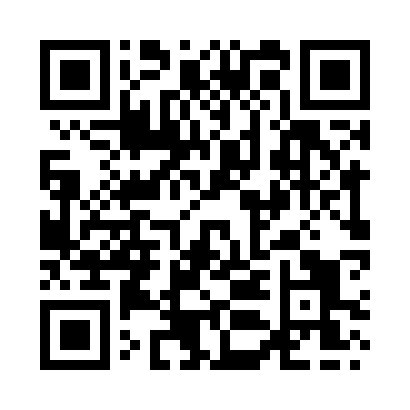 Prayer times for East Garston, Berkshire, UKWed 1 May 2024 - Fri 31 May 2024High Latitude Method: Angle Based RulePrayer Calculation Method: Islamic Society of North AmericaAsar Calculation Method: HanafiPrayer times provided by https://www.salahtimes.comDateDayFajrSunriseDhuhrAsrMaghribIsha1Wed3:415:371:036:108:3010:272Thu3:385:351:036:118:3110:303Fri3:355:331:036:128:3310:324Sat3:325:321:036:138:3510:355Sun3:295:301:036:148:3610:386Mon3:265:281:036:158:3810:417Tue3:235:261:026:168:3910:438Wed3:205:251:026:178:4110:469Thu3:175:231:026:188:4310:4910Fri3:145:211:026:198:4410:5211Sat3:115:201:026:208:4610:5412Sun3:105:181:026:218:4710:5513Mon3:105:171:026:228:4910:5614Tue3:095:151:026:238:5010:5715Wed3:085:141:026:238:5210:5716Thu3:075:121:026:248:5310:5817Fri3:075:111:026:258:5510:5918Sat3:065:091:026:268:5611:0019Sun3:055:081:026:278:5811:0020Mon3:055:071:036:288:5911:0121Tue3:045:051:036:299:0011:0222Wed3:045:041:036:299:0211:0223Thu3:035:031:036:309:0311:0324Fri3:025:021:036:319:0411:0425Sat3:025:011:036:329:0611:0526Sun3:015:001:036:329:0711:0527Mon3:014:591:036:339:0811:0628Tue3:014:581:036:349:0911:0729Wed3:004:571:036:359:1111:0730Thu3:004:561:046:359:1211:0831Fri2:594:551:046:369:1311:08